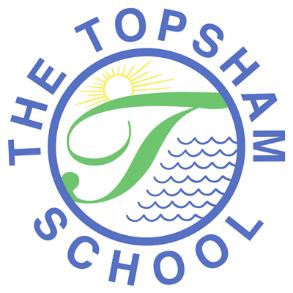 Home school agreement for lockdown learning2020-2021In the event of your child needing to isolate or your child’s bubble/year group isolating due to a confirmed case of COVID 19, we as a school ask for your support to engage with and complete home learning remotely. The learning will start on the second/third day of isolation.What are the different home learning scenarios?The learning will look different according to the circumstances:Scenario 1; One child isolating at home awaiting test results Scenario 2; Your child’s bubble, year group or the whole school is isolating at home for two weeks due to a confirmed COVID case. Your child’s teacher is well and able to deliver home learning.Scenario 3; Your child’s bubble or year group isolating at home for two weeks due to a confirmed COVID case. Your child’s teacher is unwell and unable to deliver learning therefore, as in school, an HLTA would step in supported by SLT to lead this class's learning. The curriculum in this instance may be adaptedScenario 4; The whole school goes into lockdown teachers will then follow the remote learning policy and an adjusted  'normal' curriculum will be provided including some face to face and live teaching. How long will children be expected to work on each area of learning? (Timings are approximations)For more information about what remote learning will mean for each scenario please refer to the remote learning policy and the contingency plan (appendix A)How we are going to support you at home:If your child does not have a device to access the learning at home, we will provide one if this is at all possible (a loan agreement will need to be completed before the device can be given). If we cannot do this we will provide paper copiesWe will send home a learning journal for them to record work inTeachers hours will be between 9 -3:30 via Google ClassroomWe ask that you post a roundup of your child’s learning in no more than one post per day by 3pm at the latest on Google ClassroomThe next day’s learning will be ready to go by 6pm the night before Additional to this, teachers will signpost you to links to support with your child’s learningWhat we expect from childrenTo be ready to learn by 9am and uphold our school values in both face to face remote learning  and written communications; this includes being respectful in both their spoken and written communications with staff and with their peers. Anything deemed not appropriate will be removed from any stream of communication and parents will be contacted. Be contactable during the school day – although consider they may not always be in front of a device the entire timeComplete work to the deadline set by teachers and ask for support when neededShow good attitudes to learning; knowing and using their Learning Powers to help them stay self-motivated and succeed in their remote learningAlert teachers if they are not able to complete workHow can you support your child at home:Ensure your child is ready to learn by 9am each dayMake the school aware if your child is sick or otherwise cannot complete workBe proactive in supporting your child access, engage with and successfully complete the remote learning being providedWork with your child/children to keep good working/learning habits through the use of  visual timetables and having an identified working space; useful resources will be provided to parents on the schools websiteSeek help from the school if they need it, listen to advice and act upon itBe respectful when raising any questions or concerns with any member of staffParents of children in FSU can continue to upload photos and comments in relation to their child’s learning, that is not linked directly to the school provision they have been set, on Tapestry Attending virtual meetings with a Teacher or Teaching Assistant:During live sessions, pupils will be expected to follow the schools values and be ready to learn, as they would do within school, and follow the teacher or TAs instructionsChildren will be dressed appropriatelyLocations will be appropriate with nothing personal behind – blank backgroundParents will ensure that other siblings or family members are being attended to away from where they are being taught and be mindful that house hold conversations may be accessed by the live group. Anything overheard or seen by the teacher will lead to the immediate end of the session and parents will be contacted by a member of the SLT to discuss the incidentDuring live group sessions, parents can support their child to set up the device and be ready for the session, then will leave their child to take part independently, as far as is possible, only returning to fix or support technical issues if needed. Teachers will bring the session to a close if protocol is not followed. Where a teacher or TA is working with a child on a 1:1 basis however, an adult must be in the room accompanying the child.I have read the above information and agree to support my child with their home learning during the required period. I will also adhere to the school’s photograph permissions policy, ensuring that no pictures of other children will be shared on social media, or taken as screenshots or any recordings taken during live teaching. For pupils who are not given parental consent for photographs and video to be viewed, alternative arrangements will be made on an individual basis.Name: _________________________  Date: __________________________Signed: ________________________FSUKS1KS2Maths20mins30mins45minsWriting20mins30mins45minsReading10mins20mins30-40 mins: to include reading and comprehension activities over the weekPhonics and Spelling10mins10mins15-20 mins 3 times/weekTopic and physical, social and emotional wellbeingContiunous provision ideas will be provided by the FSU team2 hours2 hours